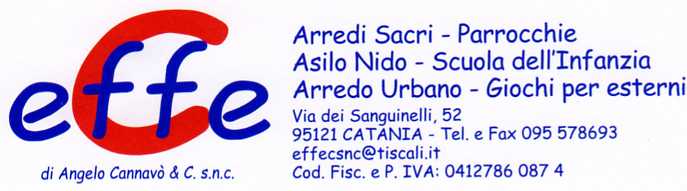 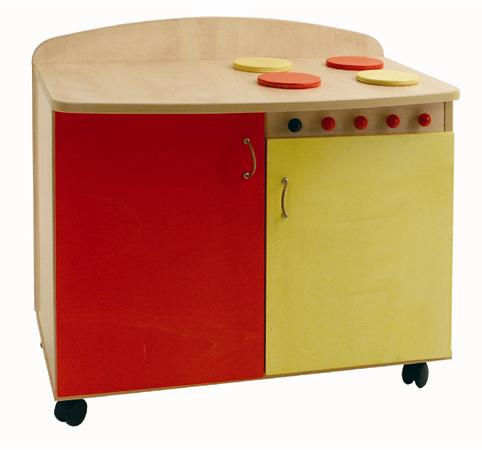 Descrizione:Gioco cucina con 4 fuochi, 76x45x58h cm. strutturasp.18 mm, in multistrato verniciato con anilineall’acqua atossiche, pomoli antislittamento esottostanti rotelle con freno autobloccante.Categoria: Giochi simboliciCodice: LG01007